Kurdiukov SergiiExperience:Position applied for: MasterDate of birth: 24.02.1961 (age: 56)Citizenship: UkraineResidence permit in Ukraine: YesCountry of residence: UkraineCity of residence: OdessaPermanent address: Balkovskaya 40a/12Contact Tel. No: +38 (066) 111-48-24 / +38 (093) 254-37-40E-Mail: s_kurdiukov@mail.ruSkype: Sergii KurdiukovU.S. visa: NoE.U. visa: NoUkrainian biometric international passport: Not specifiedDate available from: 01.11.2017English knowledge: GoodMinimum salary: 9500 $ per monthPositionFrom / ToVessel nameVessel typeDWTMEBHPFlagShipownerCrewingMaster29.12.2016-01.07.2017SBI ThaliaBulk Carrier67000B&W12000MIScorpio Marine ManagementNikiMaster08.12.2015-22.06.2016GoldeneyeBulk Carrier52000B&W11600Marshall IslandsEagle LLCV-ShipsMaster02.01.2015-06.08.2015BitternBulk Carrier52000B&W12000Marshall IslandsEagle LLCV-ShipsMaster27.02.2014-21.08.2014Blue seaBulk Carrier46000B&W13000Marshall islFidelity Shipping and TradingNeptuneMaster20.01.2013-25.08.2013SEA WAYBulk Carrier27000BW9000BELIZESADENTGMSMaster28.03.2012-21.09.2012armataBulk Carrier45000sultser11000maltamariteam/GREECEDANMAR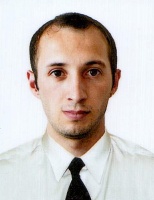 